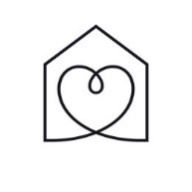 Mietguru.atZustimmung des Mieters zu einer MieterhöhungZur Anwendung: Klicken Sie auf die entsprechenden Textstellen und geben Sie den gewünschten Text ein. Sie können ein graues Textfeld vollständig löschen, indem Sie zunächst auf das entsprechende Textfeld klicken und anschließend 2x die Löschtaste betätigen.Bitte beachten Sie: Diese Vorlage dient lediglich zur Orientierung. Sie kann und soll eine fachkundige Beratung, etwa durch einen Rechtsanwalt oder Vermieterverein, nicht ersetzen.LESEN SIE AUCH: Die Mietpreiserhöhung – was Vermieter und Mieter beachten müssen§ 558 Mieterhöhung bis zur ortsüblichen Vergleichsmiete (BGB)An 							Tel. 							E-Mail: Betrifft: Zustimmung zu einer MieterhöhungSehr geehrte  der von Ihrer Seite angekündigten Mieterhöhung für die von mir gemieteten Räumlichkeiten in , in , stimme ich hiermit zu. Daher werde ich die künftige Monatsmiete in Höhe von  Euro ab dem  auf Ihr Konto überweisen. Mit einem freundlichen Gruß